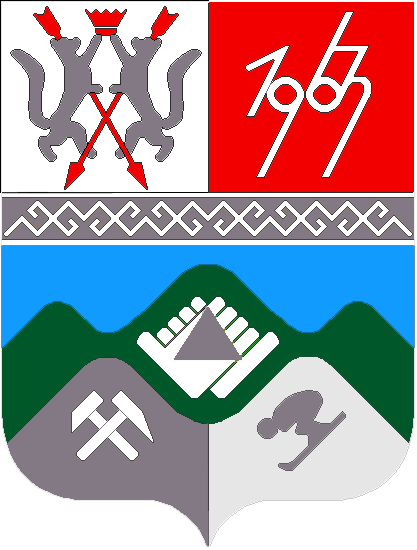 РОССИЙСКАЯ ФЕДЕРАЦИЯКЕМЕРОВСКАЯ ОБЛАСТЬТАШТАГОЛЬСКИЙ МУНИЦИПАЛЬНЫЙ РАЙОНСОВЕТ НАРОДНЫХ ДЕПУТАТОВ СПАССКОГО ГОРОДСКОГО ПОСЕЛЕНИЯРЕШЕНИЕОт  26 апреля 2018 года №6принято Советом народных депутатовСпасского городского поселенияО принятии Устава муниципального образования Спасское городское поселение В соответствии со статьями 28, 44 Федерального закона от 06.10.2003 N 131-ФЗ "Об общих принципах организации местного самоуправления в Российской Федерации", руководствуясь Уставом Спасского городского поселения, Совет народных депутатов Спасского городского поселенияРЕШИЛ:1. Принять Устав муниципального образования Спасское городское поселение.2. Устав подлежит государственной регистрации в территориальном органе уполномоченного федерального органа исполнительной власти в сфере регистрации уставов муниципальных образований в установленном федеральным  законом порядке, а также официальному обнародованию (опубликованию) в течении 7 дней  с момента получения его после государственной регистрации и вступает в силу после его официального обнародования на информационном стенде администрации Спасского городского поселения.3. Признать Устав муниципального образования Спасское городское поселение от 18.12.2017 года утратившим силу.4. Контроль за исполнением настоящего решения возложить на главу Спасского городского поселения Фомину Ю.Н.Председатель Совета народных депутатовСпасского городского поселения                                                   Т.Н. ЕфремоваГлава Спасского городского поселения                                         Ю.Н. Фомина